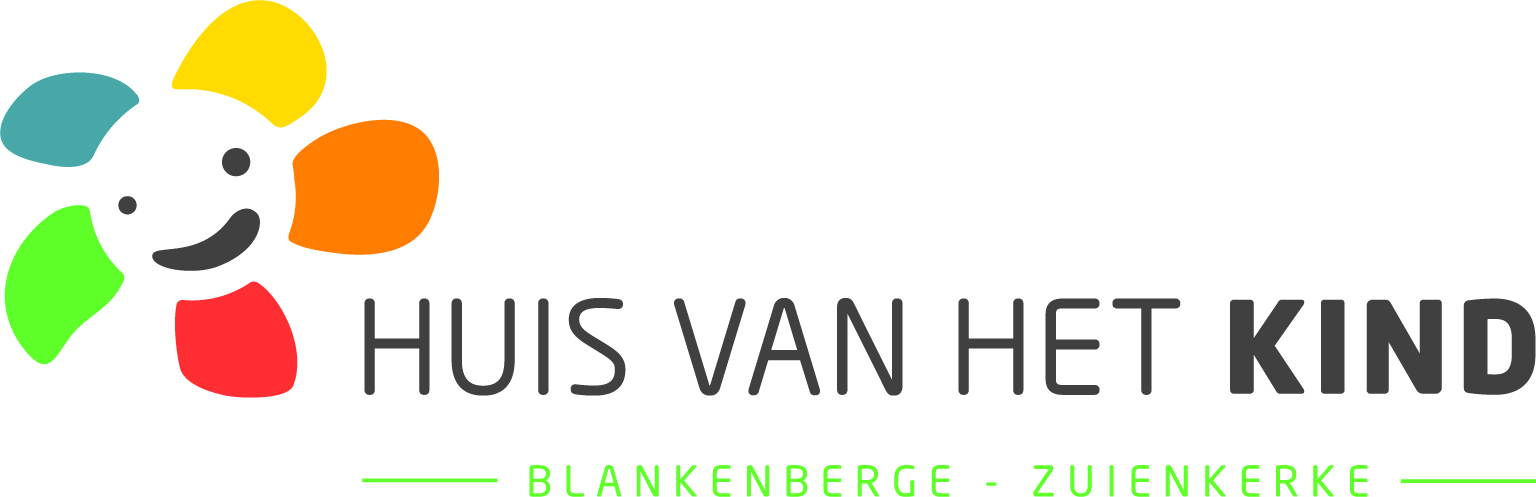 Dienst: Contactgegevens:Adres: Telefoon: Mailadres: Website/Facebookpagina: Doelgroep:Korte omschrijving van het aanbod/activiteiten (max. 10 lijntjes)Openingsmomenten (dagen/uren) en sluitingsdagen voor het komende jaarBereikbaarheid (openbaar vervoer/parkeergelegenheid, …)